Digital Bank Croudie account setup form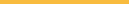 Please only complete this form if your digital banking headquarters is based in the UK. If your digital bank headquarters is NOT based in the UK please fill out the International account set up form.Once completed please send this form, via email, to CroudieID@croud.comPlease fill out all the required fields (in bold).Bank details*VAT number: please note you will need to include a copy of your VAT certificate along with this form.**Account Holder’s Name: the name that is associated with your bank account, appears on your bank cardCroudie Name:Business Name (if applicable):Company Registration Number (if applicable):*VAT Number (if registered and only for UK, Europe & Australia):Billing Address (must match information provided in Croud Control):Business Address (if applicable and different from billing address):Bank Name:Bank Address/Location:**Account Holder’s Name:Beneficiary account type (Business or Personal):Bank Account Number:Bank Sort Code: